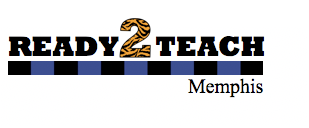 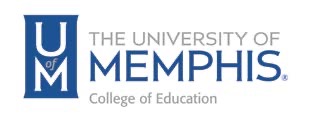 Candidate’s Name:Make-Up Day Schedule – Residency IIDate Absent:Make-Up Date:½ Day or Full Day:MT Signature: